Warszawa, 08.11.2022 r.Wykaz osób wpisanych na Listę Doktorantów (przyjętych do Szkoły Doktorskiej) w ramach rekrutacji regularnej w roku akademickim 2022/2023Lp.Tytuł zawodowy, imię i nazwisko DoktorantaDyscyplina1mgr Katarzyna KwaśniewskaEkonomia i finanse2mgr Wiktor GawłowiczNauki prawne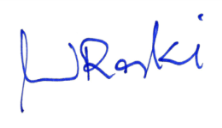 dr hab. Radosław WIŚNIEWSKI, prof. AEHDyrektor Szkoły DoktorskiejAkademii Ekonomiczno-Humanistycznej w Warszawie